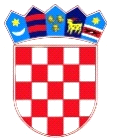 REPUBLIKA HRVATSKA                                                   DUBROVAČKO-NERETVANSKA  ŽUPANIJA OPĆINA TRPANJOPĆINSKO VIJEĆE	       Klasa: 021-05/20-01/22		                                   Urbroj: 2117/07-01/20-01                                                             Z A P I S N I K                                                               sa 22. (dvadesetdruge) sjednice Općinskog vijeća                                             O P Ć I N E   T R P A N JMjesto održavanja: Prostorije Općine Trpanj, Vijećnica ,Datum održavanja:   22. svibnja  2020. godine .Vrijeme održavanja: od  18,00 h do 19,30 hPredsjednik Općinskog Vijeća Josip Nesanović (u daljnjem tekstu : predsjednik)    pozdravlja i utvrđuje da su sjednici Općinskog Vijeća ( u daljnjem tekstu : Vijeće) NAZOČNI : Antonija Mirko, Dijana Grlica, Nenad Tomić, Jakov Milinović, Tonči JelašIZOČNI: Jakov Begović, Davor Jurišić, Joško MačelaOSTALI NAZOČNI: Jakša Franković – načelnik općine Trpanj, Nada Ivanković, pročelnica JUO, Ante Miloslavić, dir. Izvor Orah d.o.o. Predsjednik Vijeća predlaže slijedeći         D N E V N I    R E D                   1. Aktualni sat              2. Usvajanje zapisnika s 19., 20. i 21. sjednice Općinskog vijeća              3.Donošenje Programa održavanja komunalne infrastrukture za 2020.g.              4. Donošenje Programa građenja objekata i uređaja komunalne infrastrukture                      za 2020.g.              5. Donošenje Programa javnih potreba u kulturi u 2020.g.              6. Donošenje Socijalnog programa u 2020.g.               7. Donošenje Programa javnih potreba u sporta za 2020.g.              8. Donošenje Programa javnih potreba od općeg interesa za 2020g.                9. Donošenje Odluke o komunalnoj infrastrukturi                  10.Donošenje Odluke o određivanju pravnih osoba od interesa za sustav                        civilne zaštitna području Općine Trpanj              11.Donošenje Odluke o otpisu potraživanja u 2019.g. po osnovu komunalne                       naknade, poreza na kuću za odmor i poreza na tvrtku            12. Razmatranje zahtjeva Jadranke Volarević za obavljanje djelatnosti uz cestuNakon provedenog glasovanja jednoglasno je usvojen dnevni red.Predsjednik pita nazočne vijećnike, da li se slažu da im se materijali i poziv za sjednicu općinskog vijeća  ubuduće  dostavljaju elektronskim putem ( e-mail) . Svi nazočni vijećnici osim vijećnika Nenada Tomića složili su se da im se ubuduće materijali i pozivi za sjednice Općinskog vijeća dostavljaju putem e-maila.Ad.1.) Aktualni sat Načelnik u uvodnoj riječi ističe kako je godina krenula optimistično, ali situacija s korona virusom je sve zaustavila i usporila. Nastao je prekid na gradilištima "deponija Vinošta" i gradilište "plaža Luka ". Zatražili smo produženje roka, za što ćemo nadamo se i dobiti odobrenje. Načelnik nadalje upoznaje kako je Općina Trpanj proteklih tjedana imala kontrolu državne revizije općinskog poslovanja. revizija je pregledala kompletno financijsko poslovanje Općine za proteklu godinu. Nakon njohovog nalaza moramo se očitovati, nakon čega će nalaz revizije biti predočen pćinskom vijeću. Načelnik se zahvaljuje pročenici Nadi Ivanković na odrađenom poslu oko organizacije za vrijeme korona krize, te za sve poslove koje je obavljala po ovoj problematici i oko izdavanja propusnica .Nadalje ističe kako je predjednik Nesanović odradio vrijedan posao oko ugovaranja i uvođenja wi fi veze  cijelog mjesta. Ističe kako je Općina obvezna obaviti pripremne radove za uvođenje wi fi-ja - posao  dovoda struje na punktove na kojima je još nema ( npr. Sv.Roko...) , kako bi sve besprijekorno moglo funkcionirati i ugovorene radove okončati. Daje osvrt na projekt uređenja zgrade Dingač, ističući kako nema zapreke za početak ovog projekta, samo je potrebno ispoštovati Općinsku odluku o vremenu izvođenja građevinskih radova, te se početak  radova tako očekuje na jesen.Nadalje predsjednik i načelnik upoznaju nazočne sa situacijom koju se očekuje, a to je pad planiranih prihoda Općine, ( jav. površine, porezni prihodi ...). Kandidirali smo se prema državi zahtjeve za dotaciju za one obveznike koji su dobili odgodu plaćanja obveza.  Plaće djelatnicima Općine, Komunalnog i Izvora orah su, sukladno tome  smanjene za 20% . Dijana Grlica iznosi informaciju koja je došla do nje informaccija da određeni računi prema Dubrovnik cestama nisu podmireni te da su zbog toga stali radovi na gradilištu uređenja plaže Luka.Nečelnik i predsjednik odgovaraju kako to nije točno jer nikakvi računi nisu niti ispostavljeni jer nikakvi radovi nisu niti završeni, te da je to dezinformacija. Načelnik nadalje upoznaje kako će se komunalna naknada obračunati i poslati na adrese fizičkim osobama. Za poslovne subjekte ćemo još malo pričekati. Naknade za javne površine zbog navedene situacije će ove godine korisnicima biti umanjene za 50 %, a za podmirenje troškova vrića, roditeljima se ukida obveza  sufinanciranja. Dijana Grlica pita kako napreduju radovi na Luci Trpanj ( pristanište). Načelnik odgovara kako je za Luku Trpanj prošle godine osigurano 500 000,00 kuna , a za narednu godinu   5 000 000,00 kuna. Gradilište će se sanirati i radovi nastaviti na jesen. Predsjednik upoznaje kako će naplata parkinga ići kao i do sada, s tim da će cijene biti nešto niže.Nenad Tomić pita da li je u program rada komunalnog poduzeća uvrštena i Gornja i Donja Vrućca , Divna , Duba...Načelnik odgovara kako su sva mjesta Općine Trpanj uvrštena u plan i program rada ( redovna košnja i sl...)  komunalnog poduzeća.Ad. 2.)  Usvajanje zapisnika s 19., 20. i 21. sjednice Općinskog vijećaNakon provedenog glasovanja jednoglasno se donosi ZAKLJUČAKUsvajaju se zapisnici sa 19.,20. i 21. sjednice Općinskog vijeća.Ad.3.) Donošenje Programa održavanja komunalne infrastrukture za 2020.g.Načelnik pojašnjava kako je potrebno da ovo Vijeće, kao i svake prethodne godine  donese Program održavanja komunalne infrastrukture u 2020. g.Upoznaje kako se program odnosi na održavanje čistoće u dijelu koji se odnosi na čišćenje javnih površina, održavanje javnih površina, odvodnja atmosferskih voda,održavanje groblja, održavanje nerazvrstanih cesta, održavanje javne rasvjete i td. Antonija ističe da je primjetila nekoliko tehničkih i dr.pogrešaka u Programu komunalne infrastrukture te je dogovoreno da Antonija i Nada isprave uočene nepravilnosti. Nakon kraće diskusije provedeno je glasovanje i donesen je slijedeći ZAKLJUČAK
Jednoglasno se donosi Program održavanja komunalne infrastrukture za 2020. g.Ad.4.)Donošenje Programa građenja objekata i uređaja komunalne infrastrukture za 2020.gNačelnik daje uvodnu riječ ističući kako se ovim programom određuje građenje objekata i uređaja komunalne infrastrukture , te nabava opreme na području općine Trpanj za 2020. godinu , za : nerazvrstane cste, javnu rasvjetu i javne površine. Dodaje kako se ovim programom određuje opis poslova s procjenom troškova za gradnju objekata i uređaja, te za nabavu opreme i iskaz financijskih sredstava potrebnih za ostvarivanje programa s naznakom izvora financiranja djelatnosti.Nakon kraće diskusije i provedenog glasovanja donesen je slijedeći ZAKLJUČAKJednoglasno se donosi program građenja objekata i uređaja komunalne infrastrukture u Općini Trpanj za 2020. g.Ad.5.) Donošenje Programa javnih potreba u kulturi u 2020.g.Načelnik daje uvodnu riječ ističući kako se programom javnih potreba u kulturi Općine Trpanj za 2020. g. utvrđuju djelatnosti , programi, projekti, aktivnosti i manifestacije u kulturi koje će se financirati iz Proračuna općine Trpanj. Nakon kratke rasprave predloženo je da se u Odluku doda članak kojim se načelniku daje pravo da obzirom na sredstva može sam promijeniti iznos odobrenja. Nakon provedenog glasovanja donesen je slijedećiZAKLJUČAK
Jednoglasno se donosi Program javnih potreba u kulturi za 2020.g. uz dodatak  da načelnik sam ima pravo shodno sredstvima  kojima se raspolaže proračunom, promijeniti iznos odobrenja.Ad.6.)Donošenje Socijalnog programa u 2020.g. Načelnik upoznaje kako se ovim Programom utvrđuju oblici socijalne skrbi, financiranje i postupak za ostvarenje prava na pojedine oblike skrbi koje se dodjeljuju za podmirenje troškova stanovanja i drugih osnovnih životnih potreba osoba koje one same ili uz pomoć članova obitelji ne mogu zadovoljiti .Nakon kraće rasprave i provedenog glasovanja donesen je slijedeći ZAKLJUČAK:Jednoglasno se usvaja Socijalni program u 2020. g. Ad.7. ) Donošenje Programa javnih potreba u sporta za 2020.g.Načelnik daje uvodnu riječ ističući kako se javnim potrebama u sportu za koje se sredstva osiguravaju u Proračunu  Općine Trpanj utvrđuju programi odnosno aktivnosti, poslovi i djelatnosti od značaja za općinu Trpanj kao što su poticanje i promicanje sporta, sufinanciranje redovnih djelatnosti sportskih udruga, provođenje sportskih aktivnosti .Nakon kraće rasprave i provedenog glasovanja donesen je slijedeći ZAKLJUČAK
Jednoglasno se donosi Program javnih potreba u sportu Općine Trpanj za 2020. uz dopunu da će doći do rebalansa odobrenih  sredstava sukladno rebalansu proračuna.Ad.8.) Donošenje Programa javnih potreba od općeg interesa za 2020g.Načelnik upoznaje kako se ovim programom sufinancira djelatnost udruga koje su registrirane i sjedište im je na području Općine Trpanj ili im je sjedište izvan Općine , a djeluju na području Općine i to u slijedećim područjima djelovanja: socijalna skrb, skrb o osobama s invaliditetom, branitelji i stradalnici, zaštita zdravlja, gospodarstvo , zaštita okoliša, ostala područja i djelovanja od općeg interesa. Nakon kraće diskusije i provedenog glasovanja donesen je slijedećiZAKLJUČAKJednoglasno se donosi Program javnih potreba od općeg interesa na području Općine Trpanj za 2020. g.Ad.9.) Donošenje Odluke o komunalnoj infrastrukturiOpćinski načelnik ističe kako se ovom odluko popisuje komunalna infrastruktura na području Općine Trpanj , te se proglašava javnim dobrom u općoj uporabi. Nadalje elaborira odluku po stavkama i česticama. Ističe i to kako će se temeljem Geodetskog elaborata izvedenog stanja komunalne infrastrukture iz čl. 1. ove Odluke u odnosu na dio ili cjelinu navedenih katastarskih čestica, te će se novo stanje upisati kao javno dobro u općoj uporabi, u neotuđivom vlasništvu Općine Trpanj. Nakon kraćeg razgovora utvrđeno je da  u tablicu   treba unijeti i Trg u Donjim kućama ( kod kuće Darinka Jurić) čest. 3498/3, 185 i 286, te trg kraj kuće Srećke Franković, u ul. Andričići čest. 266/1.Nakon provedenog glasovanja donesen je slijedeći ZAKLJUČAKJednoglasno se donosi Odluka o komunalnoj infrastrukturi Općine Trpanj i njezinom pravnom sustavu, te se u odluku dodaje i Trg u Donjim kućama ( kod kuće Darinka Jurić) čest. 3498/3, 185 i 286, te Trg kraj kuće Srećke Franković, u ul. Andričići čest. 266/1.Ad. 10.)Donošenje Odluke o određivanju pravnih osoba od interesa za sustav civilne zaštitna području Općine Trpanj Načelnik Jakša Franković upoznaje kako se ovom odlukom određuju pravne osobe od interesa za sustav civilne zaštite na području Općine Trpanj s ciljem pripreme i sudjelovanja u otklanjanju posljedica velikih nesreća i katastrofa. Pravne osobe od interesa za sustav civilne zaštite na području Općine Trpanj su one pravne osobe koje su svojim proizvodnim, uslužnim, materijalnim, ljudskim i drugim resursima značajni nositelji tih djelatnosti na području Općine Trpanj. Nadalje upoznaje kako se ovom odlukom određuju kapaciteti ili dio kapaciteta pravnih osoba od interesa za sustav civilne zaštite Općine Trpanj a koji su od značaja za reagiranje u velikim nesrećama te se utvrđuju konkretne ztadaće u sustavu civilne zaštite. Nakon kraće diskusije i provedenog glasovanja donesen je slijedeći ZAKLJUČAK :Jednoglasno se donosi Odluka o određivanju pravnioh osoba od interesa za sustav civilne zaštite na području Općine Trpanj.Ad.11.) Donošenje Odluke o otpisu potraživanja u 2019.g. po osnovu komunalne naknade,poreza na kuću za odmor i poreza na tvrtkuNačelnik pojašnjava kako se ovom odlukom utvrđuje otpis nenaplativih dospjelih potraživanja Općine Trpanj koja se nisu naplatila do 31. 12. 2019., a za koje je utvrđeno da su nenaplativa uslijed nastupanja zastare ili su nenaplativa sukladno važećim zakonskim propisima. Pročelnica elaborira predmetnu Odluku i na koncu ističe da je sveobuhvatno i detaljno pojašnjen prijedlog Odluke u obrazloženju Odluke koji je dostavljen vijećnicima uz ovu Odluku.U nastavku i predsjednik Vijeća napominje kako se radi o svojevrsnom financijskom "čišćenju" i otpis neneplativih potraživanja, bilo da su bespredmetna ali se i dalje vode u evidenciji potraživanja, bilo da su zastrajela i sl., upravo onako kako je to i navedeno u obrazloženju uz odluku te predlaže Vijeću usvajanje iste.Nakon provedenog glasovanja donesen je slijedeći ZAKLJUČAK:Jednoglasno se usvaja Odluka o otpisu neneplativih potraživanja. Ad.12.) Razmatranje zahtjeva Jadranke Volarević za obavljanje djelatnosti uz cestuNačelnik upoznaje sa zahtjevom ističući kako je gđa. Jadranka Volarević zatražila od ove općine suglasnost za postavljanje aparata za pravljenje palačinki, sladoled i pripremu jednostavnih jela na klupi što će biti udaljeno 1 m od prometnice. Nakon kratke rasprave i provedenog glasovanja donesen je slijedeći ZAKLJUČAKJednoglasno se prihvaća zahtjev Jadranke Volarević , te se odobrava suglasnost za postavljanje aparata za pravljenje palačinki, sladoled i pripremu jednostavnih jela na klupi što će biti udaljeno 1 m od prometnice, na adresi Kralja Tomislava 18, Trpanj č.zem. 138/1 KO Trpanj.Sjednica je završila u 20,00 h.Zapisnik sastavila:					Predsjednik Općinskog vijeća:Ivana Jelaš v.r.						Josip Nesanović v.r.